ИНН/КПП 0201002343/020101001  ОКПО 04284655ОГРН 1020202038746                       №64                                                                                 от 03.08.2018 Об уточнении содержавшихся в федеральной информационной адресной системе (ФИАС) сведений об адресахРуководствуясь Федеральным законом от 06.10.2003 № 131-ФЗ "Об общих принципах организации местного самоуправления в Российской Федерации", Федеральным законом от 28.12.2013 № 443-ФЗ "О федеральной информационной адресной системе и о внесении изменений в Федеральный закон "Об общих принципах организации местного самоуправления в Российской Федерации", ПОСТАНОВЛЯЮ:1. Уточнить сведения о кадастровом номере по следующим сведениям об адресах содержащимся в ФИАС:1. В сведения об адресе: Российская Федерация, Республика Башкортостан, Абзелиловский муниципальный район, Сельское поселение Хамитовский сельсовет, село Хамитово, улица Мира, дом 27, внести сведения о кадастровом номере 02:01:150601:480;2. В сведения об адресе: Российская Федерация, Республика Башкортостан, Абзелиловский муниципальный район, Сельское поселение Хамитовский сельсовет, село Хамитово, улица Мира, дом 25, внести сведения о кадастровом номере 02:01:150601:340;3. В сведения об адресе: Российская Федерация, Республика Башкортостан, Абзелиловский муниципальный район, Сельское поселение Хамитовский сельсовет, село Хамитово, улица Мира, дом 29, внести сведения о кадастровом номере 02:01:150601:486;4. В сведения об адресе: Российская Федерация, Республика Башкортостан, Абзелиловский муниципальный район, Сельское поселение Хамитовский сельсовет, село Хамитово, улица Мира, дом 1, внести сведения о кадастровом номере 02:01:150601:374;5. В сведения об адресе: Российская Федерация, Республика Башкортостан, Абзелиловский муниципальный район, Сельское поселение Хамитовский сельсовет, село Хамитово, улица Мира, дом 23, внести сведения о кадастровом номере 02:01:150601:350;6. В сведения об адресе: Российская Федерация, Республика Башкортостан, Абзелиловский муниципальный район, Сельское поселение Хамитовский сельсовет, село Хамитово, улица Мира, дом 20, внести сведения о кадастровом номере 02:01:150601:532;7. В сведения об адресе: Российская Федерация, Республика Башкортостан, Абзелиловский муниципальный район, Сельское поселение Хамитовский сельсовет, село Хамитово, улица Мира, дом 4, внести сведения о кадастровом номере 02:01:150601:348;8. В сведения об адресе: Российская Федерация, Республика Башкортостан, Абзелиловский муниципальный район, Сельское поселение Хамитовский сельсовет, село Хамитово, улица Мира, дом 21, внести сведения о кадастровом номере 02:01:150601:474;9. В сведения об адресе: Российская Федерация, Республика Башкортостан, Абзелиловский муниципальный район, Сельское поселение Хамитовский сельсовет, село Хамитово, улица Мира, дом 2/1, внести сведения о кадастровом номере 02:01:150601:526;10. В сведения об адресе: Российская Федерация, Республика Башкортостан, Абзелиловский муниципальный район, Сельское поселение Хамитовский сельсовет, село Хамитово, улица Мира, дом 16, внести сведения о кадастровом номере 02:01:150601:398;11. В сведения об адресе: Российская Федерация, Республика Башкортостан, Абзелиловский муниципальный район, Сельское поселение Хамитовский сельсовет, село Хамитово, улица Лесная, дом 13, внести сведения о кадастровом номере 02:01:150601:402;12. В сведения об адресе: Российская Федерация, Республика Башкортостан, Абзелиловский муниципальный район, Сельское поселение Хамитовский сельсовет, село Хамитово, улица Лесная, дом 28, внести сведения о кадастровом номере 02:01:150601:414;13. В сведения об адресе: Российская Федерация, Республика Башкортостан, Абзелиловский муниципальный район, Сельское поселение Хамитовский сельсовет, село Хамитово, улица Лесная, дом 2, внести сведения о кадастровом номере 02:01:150601:377;14. В сведения об адресе: Российская Федерация, Республика Башкортостан, Абзелиловский муниципальный район, Сельское поселение Хамитовский сельсовет, село Хамитово, улица Лесная, дом 3, внести сведения о кадастровом номере 02:01:150601:361;15. В сведения об адресе: Российская Федерация, Республика Башкортостан, Абзелиловский муниципальный район, Сельское поселение Хамитовский сельсовет, село Хамитово, улица Лесная, дом 4, внести сведения о кадастровом номере 02:01:150601:513;16. В сведения об адресе: Российская Федерация, Республика Башкортостан, Абзелиловский муниципальный район, Сельское поселение Хамитовский сельсовет, село Хамитово, улица Лесная, дом 5, внести сведения о кадастровом номере 02:01:150601:356;17. В сведения об адресе: Российская Федерация, Республика Башкортостан, Абзелиловский муниципальный район, Сельское поселение Хамитовский сельсовет, село Хамитово, улица Лесная, дом 22, внести сведения о кадастровом номере 02:01:150601:514;18. В сведения об адресе: Российская Федерация, Республика Башкортостан, Абзелиловский муниципальный район, Сельское поселение Хамитовский сельсовет, село Хамитово, улица Лесная, дом 9, внести сведения о кадастровом номере 02:01:150601:516;19. В сведения об адресе: Российская Федерация, Республика Башкортостан, Абзелиловский муниципальный район, Сельское поселение Хамитовский сельсовет, село Хамитово, улица Лесная, дом 35, внести сведения о кадастровом номере 02:01:150601:419;20. В сведения об адресе: Российская Федерация, Республика Башкортостан, Абзелиловский муниципальный район, Сельское поселение Хамитовский сельсовет, село Хамитово, улица Лесная, дом 10, внести сведения о кадастровом номере 02:01:150601:396;21. В сведения об адресе: Российская Федерация, Республика Башкортостан, Абзелиловский муниципальный район, Сельское поселение Хамитовский сельсовет, село Хамитово, улица Лесная, дом 32, внести сведения о кадастровом номере 02:01:150601:430;22. В сведения об адресе: Российская Федерация, Республика Башкортостан, Абзелиловский муниципальный район, Сельское поселение Хамитовский сельсовет, село Хамитово, улица Лесная, дом 27, внести сведения о кадастровом номере 02:01:150601:345;23. В сведения об адресе: Российская Федерация, Республика Башкортостан, Абзелиловский муниципальный район, Сельское поселение Хамитовский сельсовет, село Хамитово, улица Юрия Гагарина, дом 27, внести сведения о кадастровом номере 02:01:150601:487;24. В сведения об адресе: Российская Федерация, Республика Башкортостан, Абзелиловский муниципальный район, Сельское поселение Хамитовский сельсовет, село Хамитово, улица Юрия Гагарина, дом 21, внести сведения о кадастровом номере 02:01:150601:505;25. В сведения об адресе: Российская Федерация, Республика Башкортостан, Абзелиловский муниципальный район, Сельское поселение Хамитовский сельсовет, село Хамитово, улица Юрия Гагарина, дом 5, внести сведения о кадастровом номере 02:01:150601:358;26. В сведения об адресе: Российская Федерация, Республика Башкортостан, Абзелиловский муниципальный район, Сельское поселение Хамитовский сельсовет, село Хамитово, улица Юрия Гагарина, дом 13, внести сведения о кадастровом номере 02:01:150601:522;27. В сведения об адресе: Российская Федерация, Республика Башкортостан, Абзелиловский муниципальный район, Сельское поселение Хамитовский сельсовет, село Хамитово, улица Юрия Гагарина, дом 12, внести сведения о кадастровом номере 02:01:150601:506;28. В сведения об адресе: Российская Федерация, Республика Башкортостан, Абзелиловский муниципальный район, Сельское поселение Хамитовский сельсовет, село Хамитово, улица Юрия Гагарина, дом 9, внести сведения о кадастровом номере 02:01:150601:357;29. В сведения об адресе: Российская Федерация, Республика Башкортостан, Абзелиловский муниципальный район, Сельское поселение Хамитовский сельсовет, село Хамитово, улица Юрия Гагарина, дом 1, внести сведения о кадастровом номере 02:01:150601:416;30. В сведения об адресе: Российская Федерация, Республика Башкортостан, Абзелиловский муниципальный район, Сельское поселение Хамитовский сельсовет, село Хамитово, улица Юрия Гагарина, дом 16, внести сведения о кадастровом номере 02:01:150601:448;31. В сведения об адресе: Российская Федерация, Республика Башкортостан, Абзелиловский муниципальный район, Сельское поселение Хамитовский сельсовет, село Хамитово, улица Юрия Гагарина, дом 23, внести сведения о кадастровом номере 02:01:150601:354;32. В сведения об адресе: Российская Федерация, Республика Башкортостан, Абзелиловский муниципальный район, Сельское поселение Хамитовский сельсовет, село Хамитово, улица Юрия Гагарина, дом 14, внести сведения о кадастровом номере 02:01:150601:384;33. В сведения об адресе: Российская Федерация, Республика Башкортостан, Абзелиловский муниципальный район, Сельское поселение Хамитовский сельсовет, село Хамитово, улица Юрия Гагарина, дом 15, внести сведения о кадастровом номере 02:01:150601:355;34. В сведения об адресе: Российская Федерация, Республика Башкортостан, Абзелиловский муниципальный район, Сельское поселение Хамитовский сельсовет, село Хамитово, улица Юрия Гагарина, дом 10, внести сведения о кадастровом номере 02:01:150601:401;35. В сведения об адресе: Российская Федерация, Республика Башкортостан, Абзелиловский муниципальный район, Сельское поселение Хамитовский сельсовет, село Хамитово, улица Юрия Гагарина, дом 6, внести сведения о кадастровом номере 02:01:150601:515;36. В сведения об адресе: Российская Федерация, Республика Башкортостан, Абзелиловский муниципальный район, Сельское поселение Хамитовский сельсовет, село Хамитово, улица Юрия Гагарина, дом 17 внести сведения о кадастровом номере 02:01:150601:439;37. В сведения об адресе: Российская Федерация, Республика Башкортостан, Абзелиловский муниципальный район, Сельское поселение Хамитовский сельсовет, село Хамитово, улица Молодежная, дом 13А внести сведения о кадастровом номере 02:01:150601:491;38. В сведения об адресе: Российская Федерация, Республика Башкортостан, Абзелиловский муниципальный район, Сельское поселение Хамитовский сельсовет, село Хамитово, улица Молодежная, дом 3 внести сведения о кадастровом номере 02:01:150601:351;39. В сведения об адресе: Российская Федерация, Республика Башкортостан, Абзелиловский муниципальный район, Сельское поселение Хамитовский сельсовет, село Хамитово, улица Молодежная, дом 5 внести сведения о кадастровом номере 02:01:150601:390;40. В сведения об адресе: Российская Федерация, Республика Башкортостан, Абзелиловский муниципальный район, Сельское поселение Хамитовский сельсовет, село Хамитово, улица Молодежная, дом 14 внести сведения о кадастровом номере 02:01:150601:385;41. В сведения об адресе: Российская Федерация, Республика Башкортостан, Абзелиловский муниципальный район, Сельское поселение Хамитовский сельсовет, село Хамитово, улица Молодежная, дом 24 внести сведения о кадастровом номере 02:01:150601:475;42. В сведения об адресе: Российская Федерация, Республика Башкортостан, Абзелиловский муниципальный район, Сельское поселение Хамитовский сельсовет, село Хамитово, улица Молодежная, дом 32 внести сведения о кадастровом номере 02:01:150601:421;43. В сведения об адресе: Российская Федерация, Республика Башкортостан, Абзелиловский муниципальный район, Сельское поселение Хамитовский сельсовет, село Хамитово, улица Молодежная, дом 10 внести сведения о кадастровом номере 02:01:150601:380;44. В сведения об адресе: Российская Федерация, Республика Башкортостан, Абзелиловский муниципальный район, Сельское поселение Хамитовский сельсовет, село Хамитово, улица Молодежная, дом 16 внести сведения о кадастровом номере 02:01:150601:383;45. В сведения об адресе: Российская Федерация, Республика Башкортостан, Абзелиловский муниципальный район, Сельское поселение Хамитовский сельсовет, село Хамитово, улица Молодежная, дом 1 внести сведения о кадастровом номере 02:01:150601:502;46. В сведения об адресе: Российская Федерация, Республика Башкортостан, Абзелиловский муниципальный район, Сельское поселение Хамитовский сельсовет, село Хамитово, улица Молодежная, дом 34 внести сведения о кадастровом номере 02:01:150601:420;47. В сведения об адресе: Российская Федерация, Республика Башкортостан, Абзелиловский муниципальный район, Сельское поселение Хамитовский сельсовет, село Хамитово, улица Молодежная, дом 20/1 внести сведения о кадастровом номере 02:01:150601:503;48. В сведения об адресе: Российская Федерация, Республика Башкортостан, Абзелиловский муниципальный район, Сельское поселение Хамитовский сельсовет, село Хамитово, улица Молодежная, дом 36 внести сведения о кадастровом номере 02:01:150601:512;49. В сведения об адресе: Российская Федерация, Республика Башкортостан, Абзелиловский муниципальный район, Сельское поселение Хамитовский сельсовет, село Хамитово, улица Молодежная, дом 6 внести сведения о кадастровом номере 02:01:150601:378;50. В сведения об адресе: Российская Федерация, Республика Башкортостан, Абзелиловский муниципальный район, Сельское поселение Хамитовский сельсовет, село Хамитово, улица Молодежная, дом 18 внести сведения о кадастровом номере 02:01:150601:422;51. В сведения об адресе: Российская Федерация, Республика Башкортостан, Абзелиловский муниципальный район, Сельское поселение Хамитовский сельсовет, село Хамитово, улица Молодежная, дом 8 внести сведения о кадастровом номере 02:01:150601:379;52. В сведения об адресе: Российская Федерация, Республика Башкортостан, Абзелиловский муниципальный район, Сельское поселение Хамитовский сельсовет, село Хамитово, улица Молодежная, дом 28 внести сведения о кадастровом номере 02:01:150601:415;53. В сведения об адресе: Российская Федерация, Республика Башкортостан, Абзелиловский муниципальный район, Сельское поселение Хамитовский сельсовет, село Хамитово, улица Молодежная, дом 3/1 внести сведения о кадастровом номере 02:01:150601:386;2. Контроль за исполнением настоящего Постановления оставляю за собой.Глава администрации сельскогопоселения Хамитовский сельсовет: 		            Ф.Д.  Гадельшина БАШКОРТОСТАН РЕСПУБЛИКАҺЫ ӘБЙӘЛИЛ РАЙОНЫ МУНИЦИПАЛЬ РАЙОНЫНЫҢХӘМИТ АУЫЛ СОВЕТЫАУЫЛ БИЛӘМӘҺЕ ХАКИМИӘТЕ  ҠАРАР    453627, Хәмит ауылы, Х. Сәғәдәтов урамы, 17Тел. (34772) 2-60-22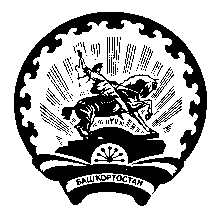 РЕСПУБЛИКА БАШКОРТОСТАНАДМИНИСТРАЦИЯСЕЛЬСКОГО ПОСЕЛЕНИЯХАМИТОВСКИЙ СЕЛЬСОВЕТМУНИЦИПАЛЬНОГО РАЙОНААБЗЕЛИЛОВСКИЙ РАЙОНПОСТАНОВЛЕНИЕ453627, с Хамитово, ул. Х.Сагадатова, 17Тел.(34772) 2-60-22